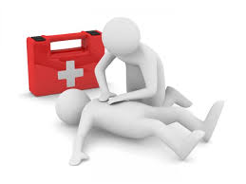 De onderstaande vaardigheden zijn uitgevoerd: Met een groepje van maximaal 4 ga je de onderstaande vaardigheden tijdens de skills/ vaardighedentoets uitvoeren. Deze worden door de docent afgetekend met voldoende of onvoldoende. Onvoldoende mag je in de volgende week herkansen. Dit ingevulde formulier lever je samen met je BO-lijst in. Maak dus voor jezelf een kopie. Skills vaardighedenNaamNaam Naam Naam Week 1Hulpdiensten inschakelen: benoemen en laten zien dat je de 4 EHBO stappen kent en kan toepassen. Rautekgreep Stabiele zijligging Ademhaling en bewustzijn controleren en beoordelen Ondersteunend verplaatsenVan buik op rug draaien Reanimatie: Baby en kind –De beademing en borstcompressies gevenWeek 2 Reanimatie bij volwassene en gebruik AEDDe beademing en borstcompressies gevenVerslikking en of verstikking: baby; kind; volwassene.-Benaderen van slachtoffer-Geruststellen van slachtoffer-Slagen tussen de schouderbladen-Heimlichgreep toepassenWondverzorging:-Kleine-, grote-, schaaf-, bijt-, scheur- en krabwonden.-BrandwondenHet op een juiste manier gebruik maken van verband- en hulpmiddelen